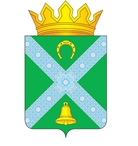 Российская ФедерацияНовгородская область Крестецкий районАдминистрация Новорахинского сельского поселенияП О С Т А Н О В Л Е Н И Еот 26.05.2022  №  306 д. Новое РахиноО внесении изменений в муниципальную программу «Устойчивое развитие сельских территорий в Новорахинском сельском поселении на 2021-2024 годы »Администрация Новорахинского сельского поселения ПОСТАНОВЛЯЕТ:1.Внести  в  муниципальную программу Устойчивое развитиесельских территорий в Новорахинском сельском поселении на 2021-2023 годы» (далее-Программа), утверждённую постановлением Администрации Новорахинского сельского поселения от 23.11.2020  № 262 «О  муниципальной программе «Устойчивое развитие сельских территорий в Новорахинском сельском поселении на 2021-2024 годы » следующие изменения:В части4 Паспорта Программы  строку 1.6.2 изложить в редакции:Часть 6 Паспорта  Программы изложить в редакции:«6. Объемы и источники финансирования муниципальной программы в целом и по годам реализации (тыс. руб.):Целевые показатели муниципальной программы определяются на основе данных ведомственной отчетности»;	1.3. В строке 1 раздела  V  Программы  цифру «2459,010» заменить цифрой «2924,010»1.4.В приложении 1 Подпрограмма «Организация благоустройства территорий населенных пунктов Новорахинского сельского поселения» муниципальной программы Новорахинского сельского поселения «Устойчивое развитие сельских территорий в Новорахинском сельском поселении на 2021-2024 годы» к Программе (далее Подпрограмма):В части 2 Подпрограммы  строку 1.6.2 изложить в редакции:2)Часть 4 Подпрограммы изложить в редакции: «4.Объёмы и источники финансирования  подпрограммы в целом и по годам реализации (тыс. рублей):Целевые показатели муниципальной программы определяются на основе данных ведомственной отчетности»;В разделе  «Мероприятия Подпрограммы»  пункт 6  изложить в редакции:2.Опубликовать постановление в муниципальной газете «Новорахинские вести» и разместить на официальном сайте  Администрации Новорахинского сельского поселения в информационно –телекоммуникационной сети «Интернет».Глава администрации				Г.Н. Григорьев1.6.2Количество  реализованных  проектов ППМИ. «Благоустройство территории- зоны отдыха в д.Новое Рахино (около детской площадки) (1 этап)» , шт.1ГодИсточник финансированияИсточник финансированияИсточник финансированияИсточник финансированияИсточник финансированияГодфедеральный  
    бюджетобластной  
   бюджетместный 
 бюджетвнебюджетные
  средствавсего13245620210,001183,12677,93335156,3840174,4133520221154,13008,72365,004227,82320232343, 6632343,66320242361,02361.01.6.2Количество  реализованных  проектов ППМИ. «Благоустройство территории- зоны отдыха в д.Новое Рахино (около детской площадки) (1 этап), шт.1годИсточник финансированияИсточник финансированияИсточник финансированияИсточник финансированияИсточник финансированиягодФедеральный бюджетОбластной бюджетМестный бюджетВнебюджетные средстваВсего1234562021541,32119,573,782734,582022400,02459,0165,02924,0120231902,811902,8120242164,912164,91№  
п/пНаименование    мероприятияИспол-нительСрок 
реализ-ацииЦП (№ ЦП МП)ЦП (№ ЦП МП)Источник
финансированияИсточник
финансированияОбъем финансирования
по годам (тыс. руб.):Объем финансирования
по годам (тыс. руб.):Объем финансирования
по годам (тыс. руб.):Объем финансирования
по годам (тыс. руб.):Объем финансирования
по годам (тыс. руб.):№  
п/пНаименование    мероприятияИспол-нительСрок 
реализ-ацииЦП (№ ЦП МП)ЦП (№ ЦП МП)Источник
финансированияИсточник
финансирования20212021202220232024123455667789106Задача 6: Реализации ППМИЗадача 6: Реализации ППМИЗадача 6: Реализации ППМИЗадача 6: Реализации ППМИЗадача 6: Реализации ППМИЗадача 6: Реализации ППМИЗадача 6: Реализации ППМИЗадача 6: Реализации ППМИЗадача 6: Реализации ППМИЗадача 6: Реализации ППМИЗадача 6: Реализации ППМИЗадача 6: Реализации ППМИ6.1Софинансирование проекта ППМИ «Благоустройство территории общего пользования – пешеходного перехода (мостика)» в д. Сомёнка»Админист-рация поселения20211.6.1местный  бюджет местный  бюджет 64,01364,01300006.2.Субсидии бюджетам городских и сельских поселений  Новгородской области на реализацию ППМИ «Благоустройство территории общего пользования – пешеходного перехода (мостика)» в д. Сомёнка»Админист-рация поселения20211.6.1областной бюджетобластной бюджет300,0300,06.3.Софинансирование физических и юридических лиц на реализацию ППМИАдминист-рация поселения20211.6.1.внебюджетные источникивнебюджетные источники73,7873,7865,065,06.4Софинансирование проекта ППМИ . «Благоустройство территории- зоны отдыха в д.Новое Рахино (около детской площадки) (1этап)»Админист-рация поселения20221.6.2.местный бюджет местный бюджет 134,925,25134,925,256.5.                                       Субсидии бюджетам городских и сельских поселений  Новгородской области на реализацию ППМИ«Благоустройство территории- зоны отдыха в д.Новое Рахино (около детской площадки) ( 1 этап)»400,0400,0